Stone Age – Paintings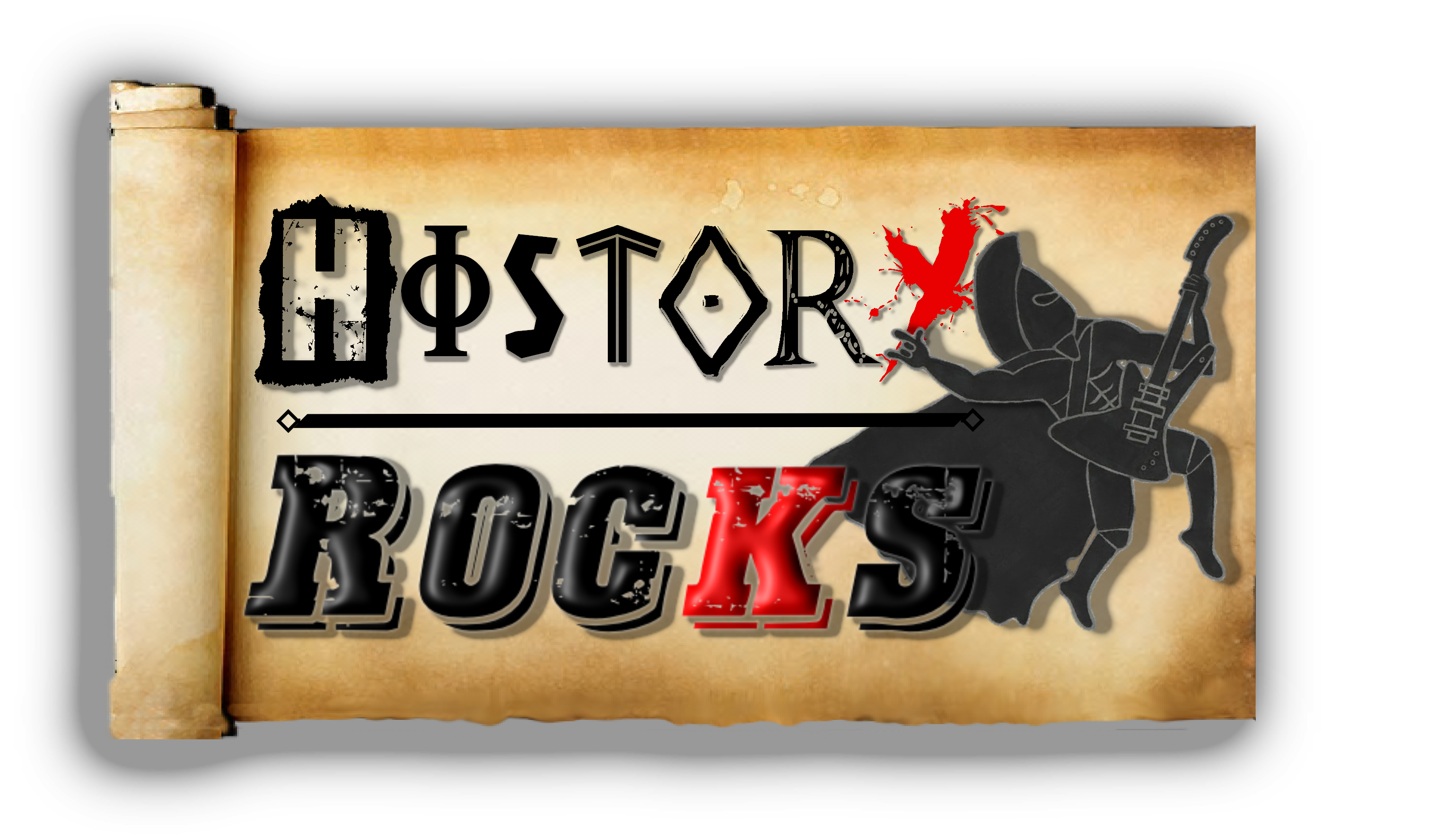 